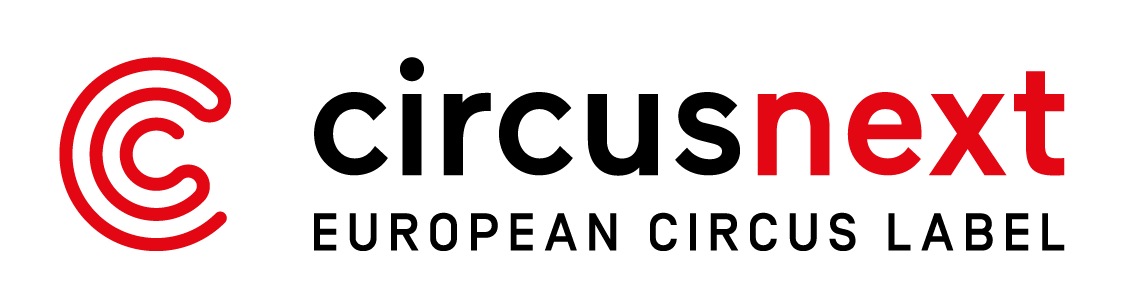 circusnext • edition 2025APPLICATION FORM • Please upload this document filled-in in English in the online portal on JotForm and save as PDF file. For the applicants in Italy and France, please upload one in English and one in French or Italian. • Use font Times New Roman size 12, maximum 3 pages.Reminder of the criteria: originality of the project, position as an author, coherence & relevance of the project, quality of the performance.YOUR PROJECT (Max. 5000 characters including spaces)Can you describe your project, your need to create it, how it relates to the audience, your creative approach?YOUR TEAM (Max. 2000 characters including spaces)Who is part of the artistic team? What is the role of each team member? How do they work together? WHAT MAKES YOU (A) CIRCUS AUTHOR(S) (Max. 2000 characters including spaces)What drives you as a circus author? How would you position yourself and your project in the circus field? 